Fiche TP« MIT App Inventor et App Bluetooth »Aller sur la page : http://ai2.appinventor.mit.eduSe connecter avec un compte gmail, puis accepter les « Terms of services.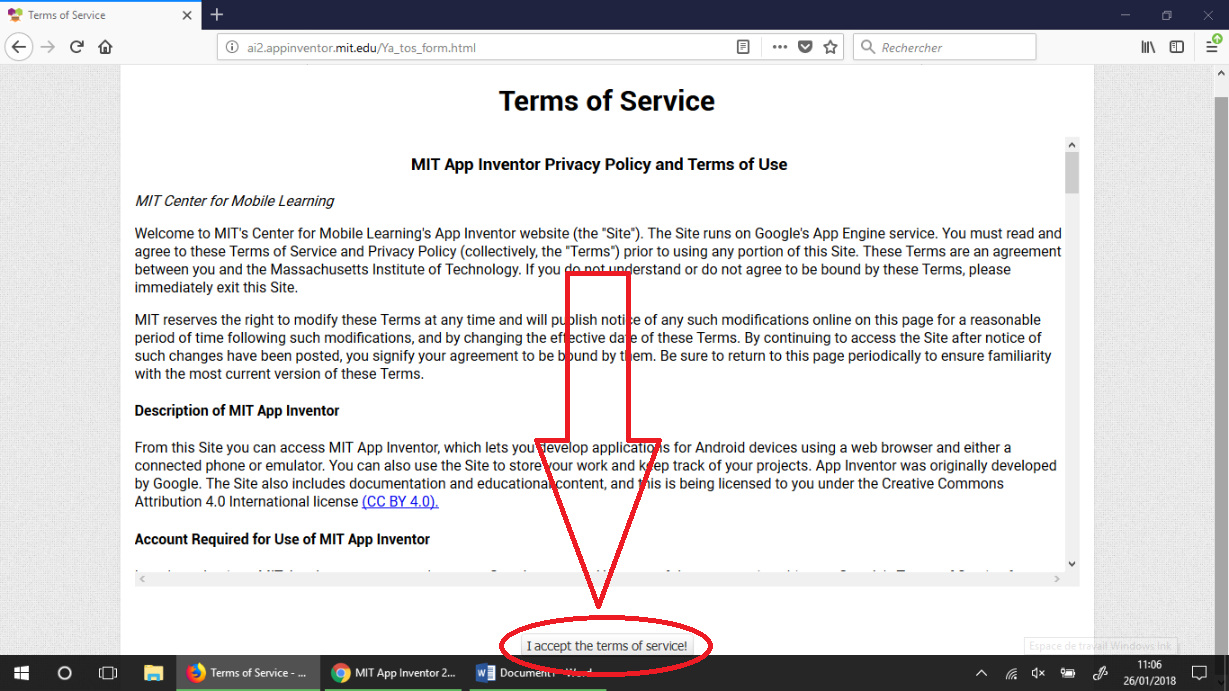 Cliquer sur « Never take survey ».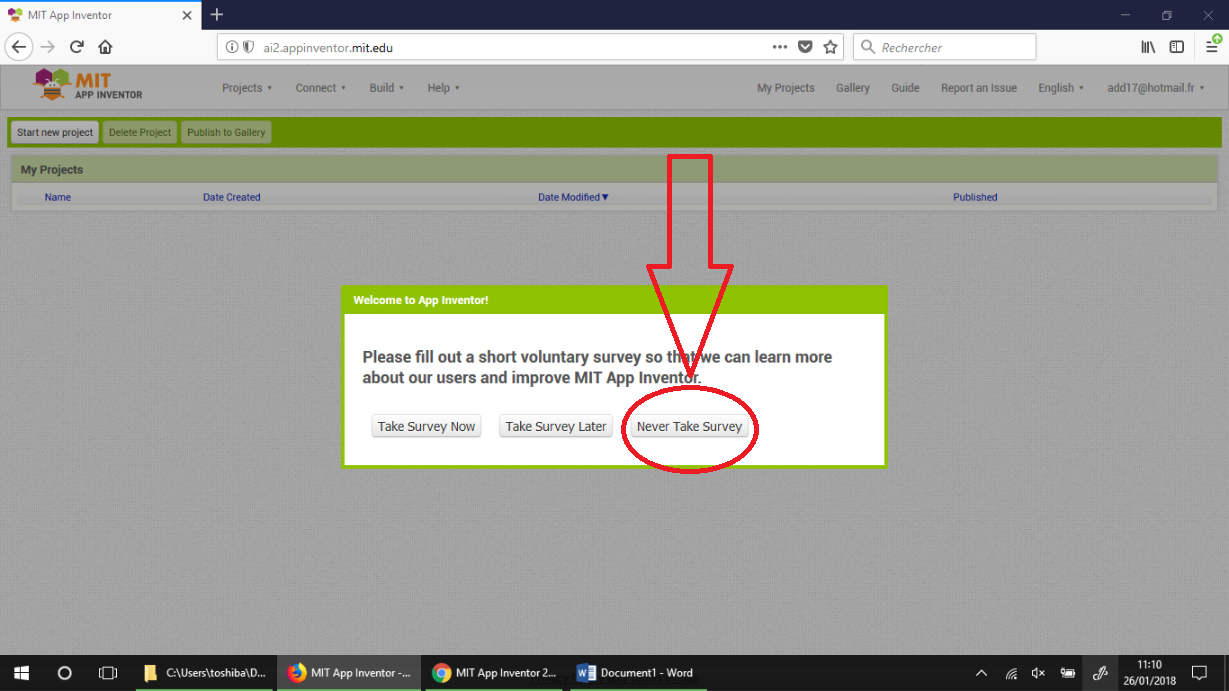 Cocher la case, puis cliquer sur « continue ».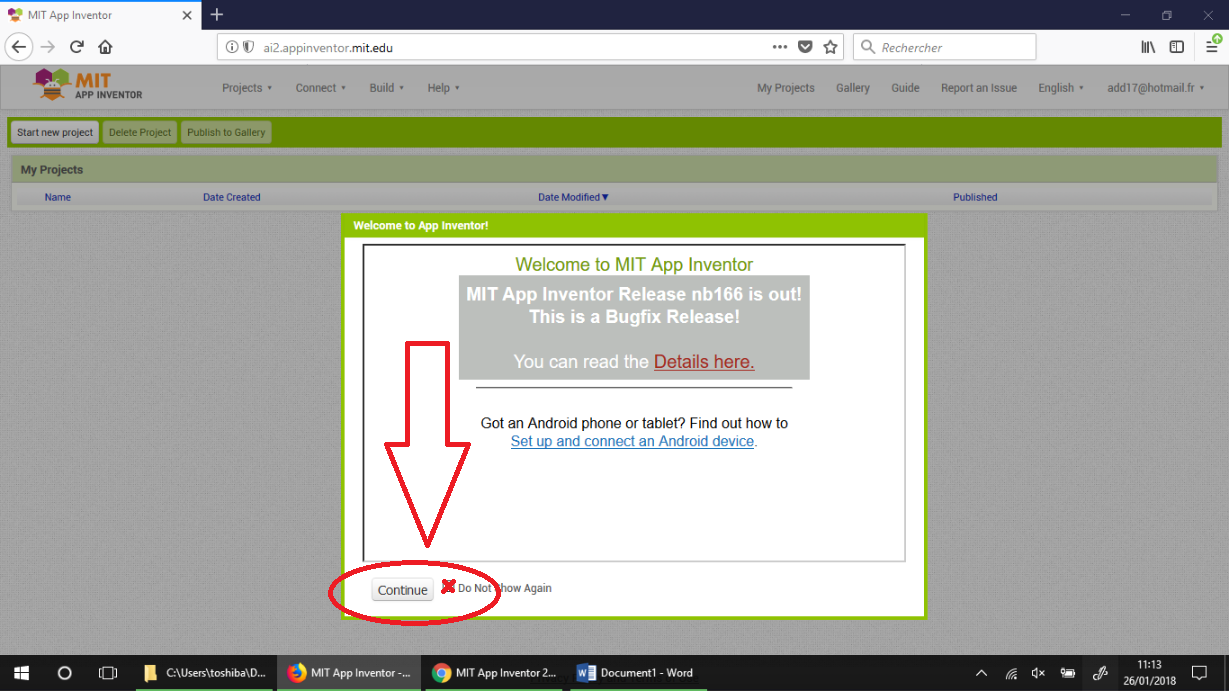 Cliquer sur «Start new project » pour créer un nouveau projet.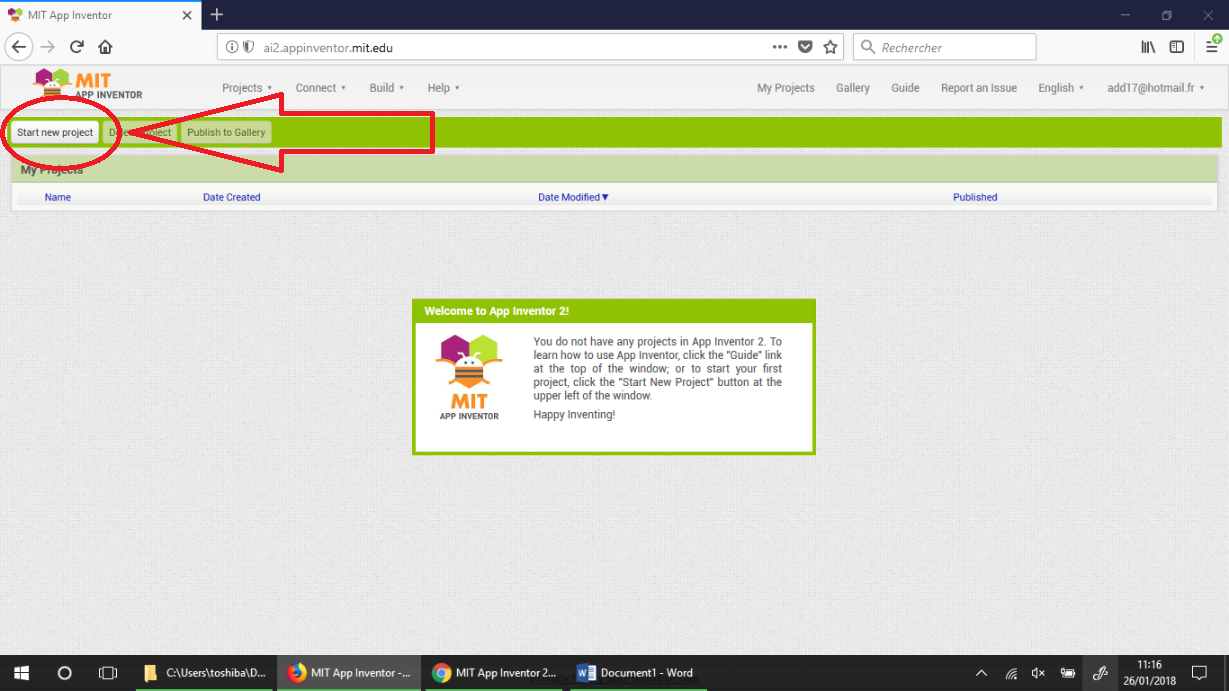 Nommer le projet, puis valider avec la touche « Ok ».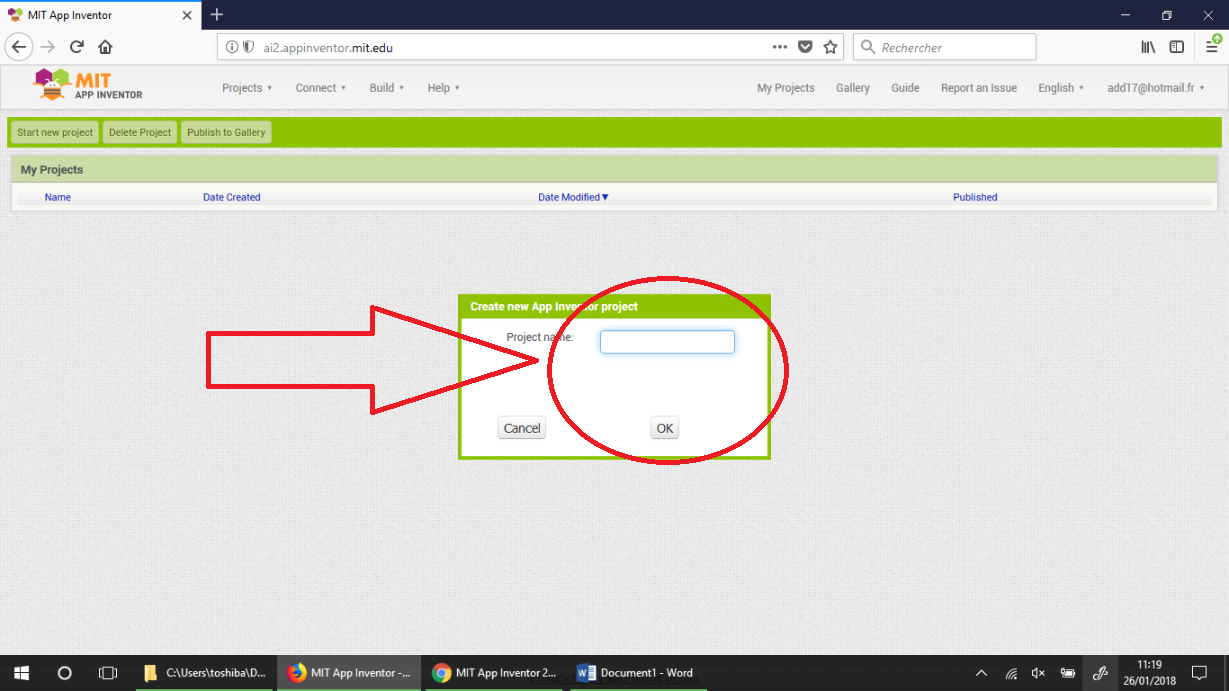   Cliquer sur l’onglet « English », puis sélectionner « Français » afin de changer la langue.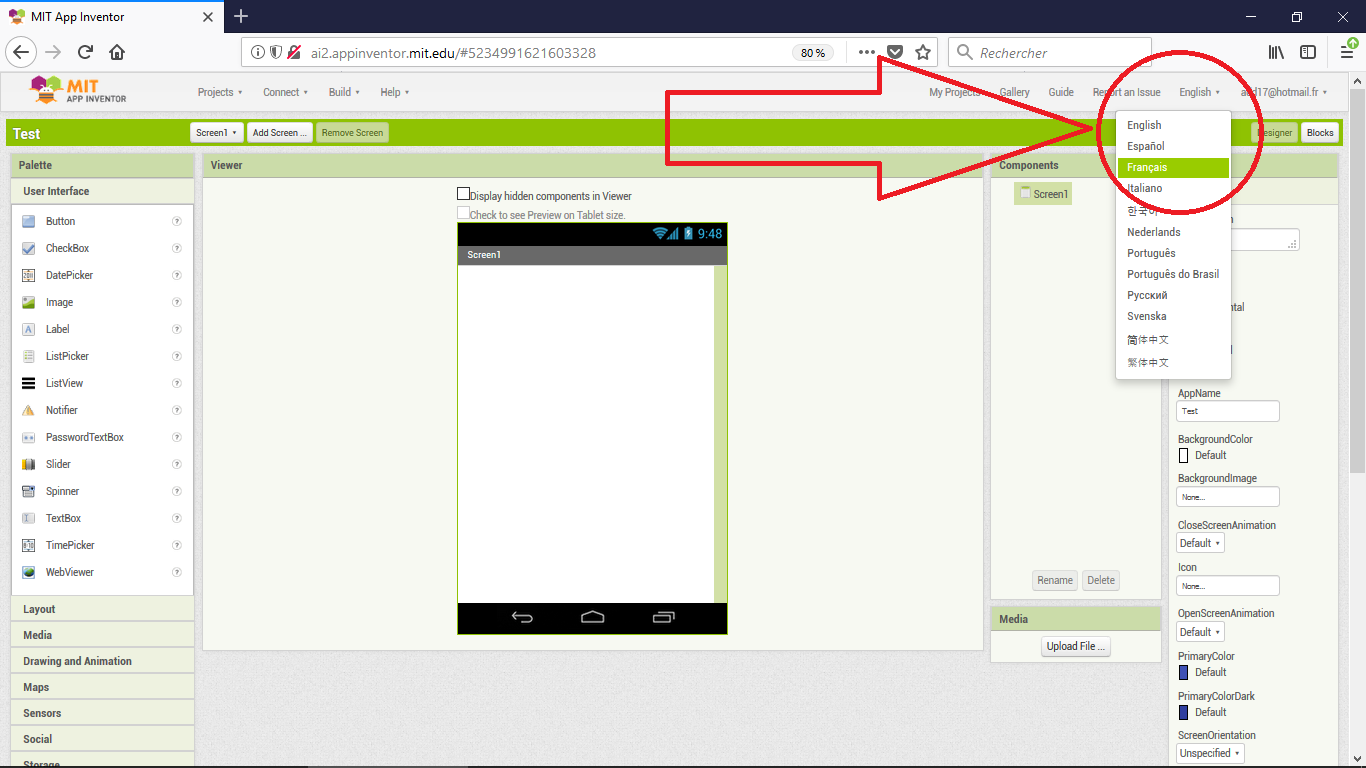 Ouvrir le fichier bluetooth.aia et créer les boucles Button 1 et Button 2 comme indiqué ci-dessous suivant les blocks.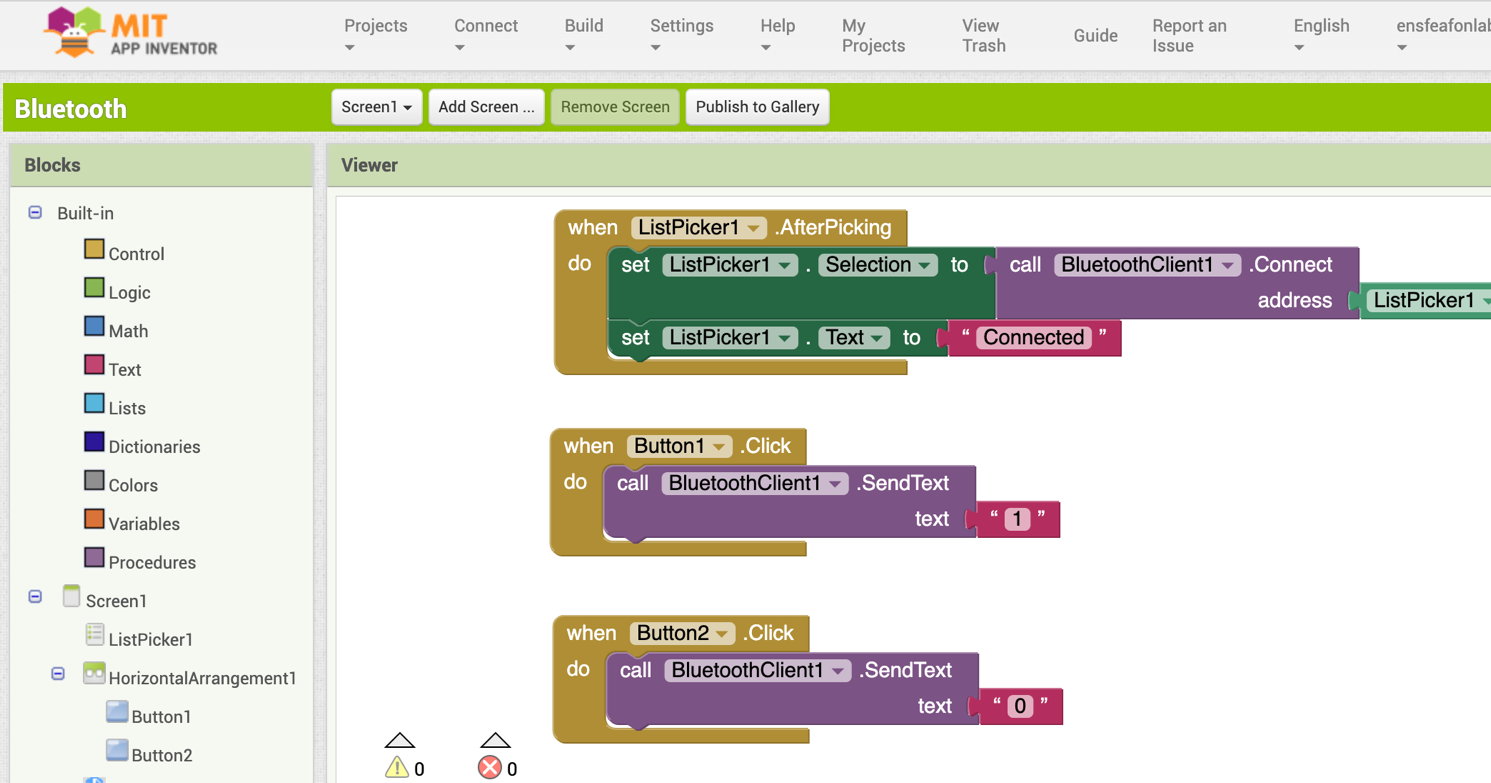 Exporter votre fichier directement sur votre smartphone par QR code avec la commande :Connecter > compagnon AI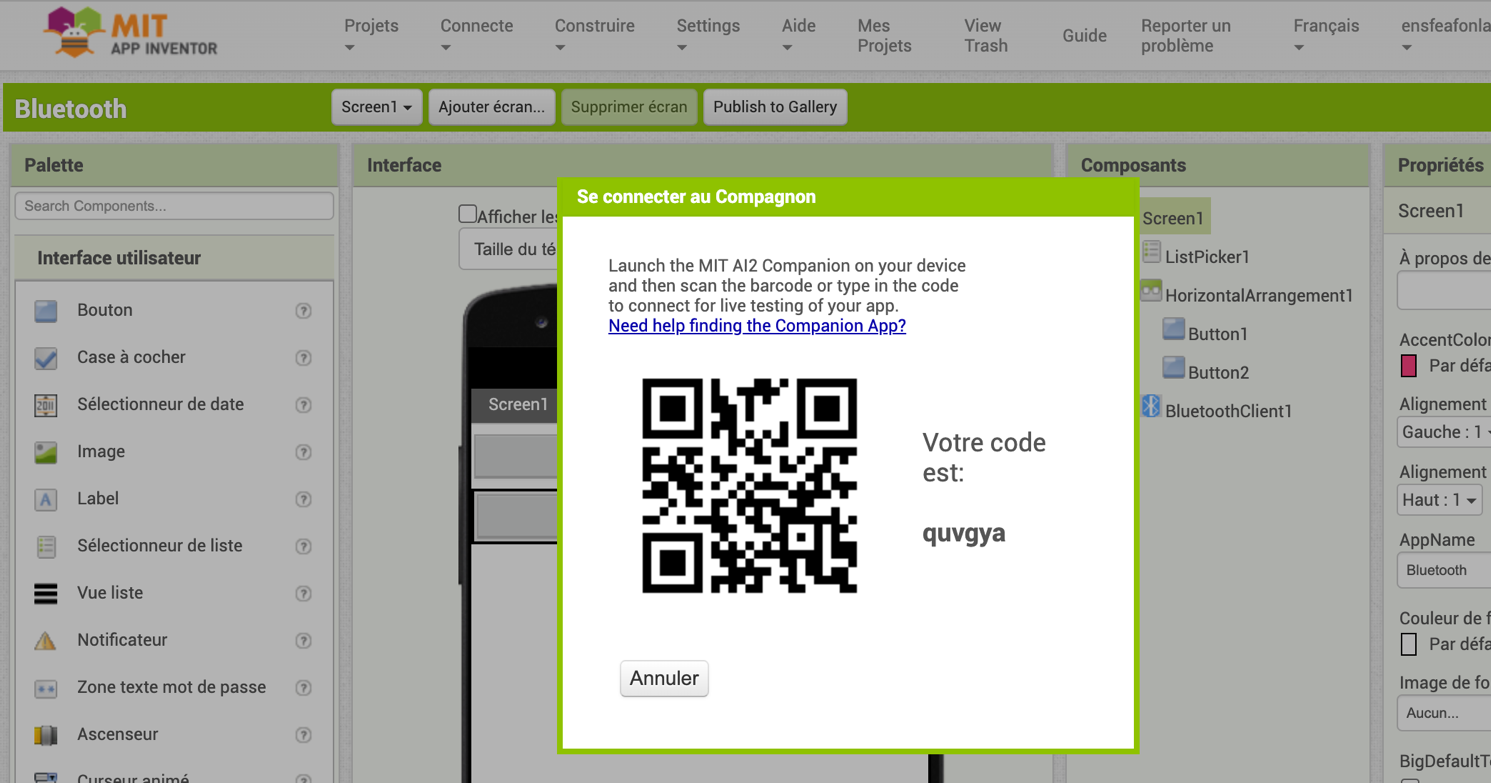 Faire le test sur votre téléphone.Appairer le module blueetooth HC05 avec le code 1234Tester les boutons de commande des ventilateurs.